 Beste JO19, JO17 en JO15Jullie gaan Blokarten op de Brouwersdam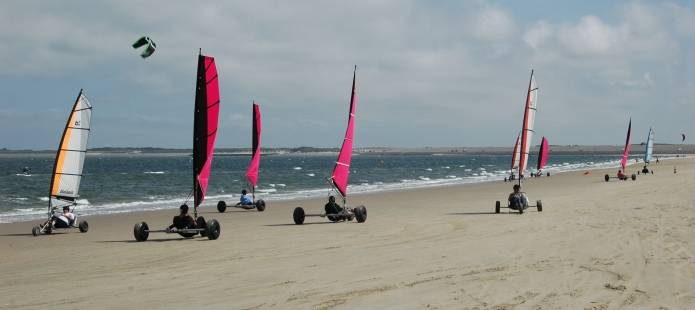 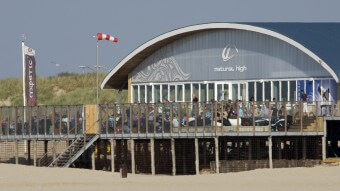 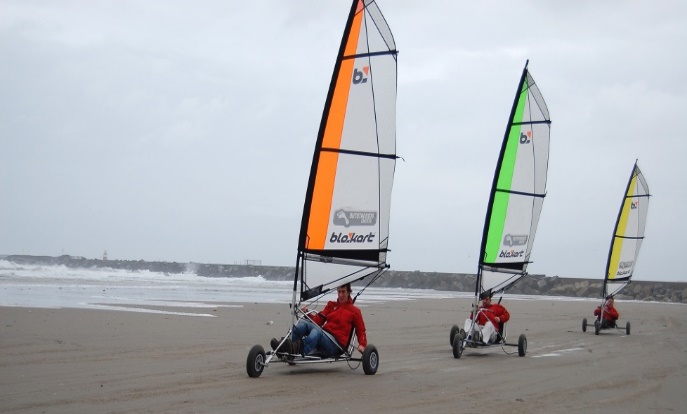 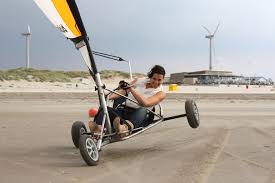 Groetjes van de evenementen commissieWat is blokarten?Blokarten (ook wel strandzeilen genoemd) staat garant voor actie en avontuur en is voor iedereen toegankelijk! Onder begeleiding van onze professionele instructeurs, rijdt iedereen binnen no-time heen en weer over ons strand aan de Brouwersdam in Ouddorp, op de grens van Zeeland en Zuid- Holland. Liggend, vlak boven de grond, bestuur je de Blokart en scheer je over het strand. De Blokart staat bekend om zijn wendbaarheid en acceleratie. Blokarten is geschikt voor jong en oud, en is gemakkelijk onder de knie te krijgen. Blokarten kan van windkracht 3 t/m 6 (Bft) en een beetje regen hoeft de pret niet te drukken. Wanneer door weersomstandigheden de geplande activiteit niet door kan gaan zullen we voor een passend alternatief zorgen.Wanneer:Maandag 19 juniVertrek Parkeerplaats:16:50Aanvang friet eten:17:30Start voorbereiding Blokarten18:00Zelf mee nemen:Drinken voor deze avondOpgeven kanT/M vrijdag 16 juniPer mail: wim.christa@outlook.comTelefoon: 06-27371804Naam + Team:Ik wil Frikandel of Kroket:Ik rij zelfMijn ouder kan rijdenIk ben coach/trainer van … en kan rijdenIk ga als vrijwilliger mee en kan rijden